До 28 февраля 2023 года физические лица имеют возможность добровольно задекларировать активы и счета (вклады) в банках, расположенных за пределами Российской ФедерацииМежрайонная ИФНС России № 1 по Алтайскому краю года сообщает о начале с 14 марта 2022 четвертого этапа добровольного декларирования в соответствии с Федеральным законом от 08.05.2015 № 140-ФЗ «О добровольном декларировании физическими лицами активов и счетов (вкладов) в банках и о внесении изменений в отдельные законодательные акты Российской Федерации». Если в предыдущие этапы можно было задекларировать ценные бумаги, доли участия в иностранных организациях, денежные средства на счетах в иностранных банках, а также контролируемые иностранные компании, то в рамках четвертого этапа дополнительно могут быть задекларированы наличные денежные средства и иные финансовые активы, например производственные финансовые инструменты.Физические лица, добровольно представившие специальную налоговую декларацию, получают правовые гарантии сохранности своего капитала и имущества, в том числе за пределами РФ, а также освобождаются от уголовной, административной и налоговой ответственности при соблюдении ряда условий. Одним из основных условий предоставления гарантий является перевод всех денежных средств и финансовых активов на счета декларанта в кредитных организациях Российской Федерации до даты представления декларации. Специальная декларация подается в двух экземплярах. Представить ее можно только на бумажном носителе лично или через уполномоченного представителя в любую налоговую инспекцию, а также в центральный аппарат ФНС России. Не считаются принятыми декларации, направленные по почте или в электронном виде с использованием средств телекоммуникации.Для удобства налогоплательщиков на сайте ФНС России запущена промостраница, где можно скачать декларацию, узнать, как правильно ее заполнить и другую полезную информацию о декларировании.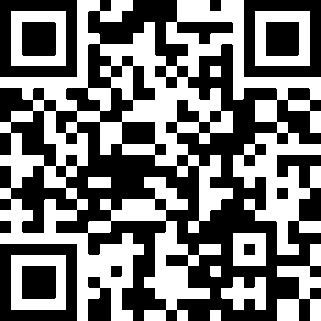 Телефоны для справок:8-800-222-2222;8 (3854) 32-94-58Официальный сайт ФНС Россииwww.nalog.gov.ru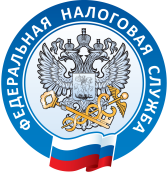 